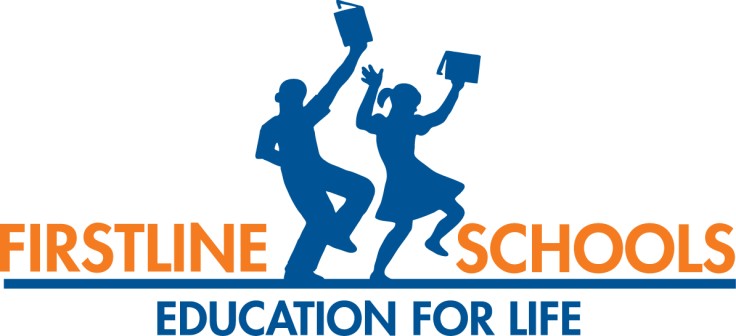 FirstLine Schools, Inc.Request for Proposal – Special Education Consulting ServicesRFP Announcement: Wednesday, April 27, 2016Pre-Bid Meeting: Tuesday, May 10, 2016, 3:00pmFirstLine Schools Central Office300 N. Broad St, Ste. 207New Orleans, LA  70119RFP Questions Due: Friday, May 13, 2016 , 2:00 PMQuestions directed to Joseph Neary, Chief Operating Officer, at jneary@firstlineschools.orgProposal Submittal Deadline: Friday, May 27, 2016, at 2:00 PMJoseph NearyFirstLine Schools300 N. Broad Street-Suite 207, New Orleans, LA 70119Administrative and General InformationBackground: The mission of FirstLine Schools is to create and inspire great public schools in New Orleans. We do this by directly operating non-selective public schools and by developing training programs for teachers and school leaders across New Orleans.FirstLine Schools, Inc. (hereafter “FirstLine”) operates five (5) charter schools with approximately 3,300 students during the 2015-2016 school year. FirstLine also operates a central business office and supports The NET Charter High School. Under this RFP, the awarded bidder will be responsible for providing educational consultants, trainers, and service providers FirstLine schools: Joseph S. Clark Preparatory High School, which is projected to have an enrollment of 250 students of which 48 to 77 will have Individual Education Plans (IEP).  Basic information about Joseph S. Clark Preparatory High School is available in Attachment A. Purpose: FirstLine seeks proposals from qualified Proposers interested in providing Special Education consulting services as described in this RFP.The service will include:Set goals to increase the achievement (academic, social/emotional, post-secondary transition) among the special education population Provide training and consultation for school staff to establish an embedded culture of high expectations for the students with disabilities Review placement and services for students with disabilities; ensure that students are served in the least restrictive environmentConsultation and training on initial IEP writing including review of contracted evaluators’ multidisciplinary evaluationsUse student data to assist the special education coordinator and teachers in writing effective IEPs,ensuring IEP and transition goals are aligned with student evaluations, state standards and transition assessments Refine and create systems to monitor all records and documentation to ensure mandatory compliance Provide on-going, general coaching of school based Special Education Coordinator on weekly instructional coaching and feedbackDeliver high quality professional development to special education teachers at the beginning of the year and mid-year to roll out systems for compliance and train them on IEP writingProvide coaching to special and general education teachers in the effective use of strategies to implement student IEPs, as neededAssist in ensuring effective communication between the special education department members and the general education content teams as well as the academic student-support and culture/discipline teams The primary obligation of the Proposer is to operate its affairs so that FirstLine will be assured of continuous, reliable service and such that FirstLine is not burdened with day-to-day operations.While the Proposer’s cost is of great importance, proposing the lowest price will not assure award of the service. FirstLine demands comprehensive, reliable, efficient, professional service and high-quality customer service.  Failure to address FirstLine requirements or concerns about any matter will disqualify the Proposer from consideration.FirstLine reserves the right to award service to a single provider or to multiple providers.Contract Period: This RFP addresses the Contract Period July 1, 2016, through June 30, 2017. The contract will be renewable by mutual agreement with one-year extensions through June 30, 2018.Proposal Authorities, Restrictions & ClausesFirstLine Authorities and OptionsFirstLine reserves the right to reject any and all proposals for any reason.FirstLine reserves the right to correct or waive irregularities in submitted proposals should it be deemed in the best interest of FirstLine to do so.FirstLine reserves the right to negotiate any and all proposals for any reason.FirstLine reserves the right to award to more than one Proposer.FirstLine has 90 days to accept a submitted Proposal; the Proposer cannot withdraw a Proposal within that 90 day period without mutual consent with FirstLine.FirstLine reserves the right to require a performance bond; if such is required, the cost of that bond will be reimbursed to the Contractor by FirstLine.Final prices will be negotiated between the Proposer and FirstLine. FirstLine reserves the right to cancel the contract award if Proposer cannot commit to a contract that has prices within 5% of what is initially quoted.Negative AssurancesFirstLine cannot assure that the services will be awarded to any Proposer at any time.ProhibitionsFirstLine shall assess, negotiate and decide on this Proposal without influence from the Proposer’s employees, the Proposer’s representatives or agents, the Proposer’s vendors, or any other parties with a business, financial or family relationship to the Proposer.The Proposer is prohibited from exploiting a conflict of interest, gratuities, kickbacks, or any other type of incentive or influence upon FirstLine, its Board(s) and its agents; violators will be prosecuted to the extent of the laws pertinent to FirstLine.Proposers must submit a firm bid. A Proposer shall not stipulate in its proposal any conditions not contained in the contract documents. Any qualifying statements or conditions may be declared irregular and as not being responsive to the advertisement for bids.Proposer ResponsibilitiesIt is the Proposer’s duty to inspect all submitted documents to assure completeness, legibility, etc.It is the Proposer’s duty to understand the RFP; any misunderstanding is the responsibility of the Proposer; FirstLine has no obligation to correct, reject or question any portion of the proposal.Proposer must abide by all RFP requirements; the proposal may be rejected by FirstLine regardless of the type or significance of noncompliance.Termination of the Contract: The contract will naturally expire at the end of the contract term. FirstLine reserves the right to terminate the Contract with thirty (30) days advance written notice as a result of inferior quality of materials, product, workmanship, and/or reductions/termination of funding. FirstLine reserves the right to terminate the Contract immediately if there are unresolved safety or liability concerns.Proposer RequirementsOverview: The Proposer should be aware that the intent of this contract is for FirstLine to hold the Proposer accountable for the reliable and efficient operation of leadership support that services our students both efficiently and effectively. It is not the intent of this contract to specify required practices or procedures but to hold the Proposer to a very high level of performance. The Proposer is given the flexibility to develop and perform their own programs, provided required performance standards relating to the reliability and safety of the service are met and the work is completed within the bounds outlined in this RFP.Staffing: The Proposer agrees not to discriminate against any employee or applicant for employment because of race, sex, religion, color, age, disability, national origin or sexual orientation. The Proposer will ensure that all employees involved in their services pass a drug screening and background check prior to employment and will submit those tests to FirstLine upon request. Please see Attachment B for detailed information on background check requirements.  The Proposer will, at the request of the School Operations Manager/School Business Manager, Director of Operations, or Chief Operating Officer, immediately remove from the Work Site any person employed on the Work Site who, in the opinion of FirstLine, is incompetent or who has been conducting him- or herself improperly. The Proposer will not permit a person so removed to remain on or return to the Work Site or any FirstLine site. The Proposer shall maintain adequate staffing at all times. All of the Proposer’s employees shall be neatly dressed and shall be presentable, helpful, friendly and cooperative at all times. The school’s interest in providing rigorous engaging instruction takes precedence over the interests of the Proposer, its employees, or FirstLine. All other persons coming in contact with the children must be of stable personality and of the highest moral character. FirstLine places and the Proposer accepts full responsibility of assuring such qualities in personnel.Appointment of Supervisor: The Proposer will appoint an experienced Supervisor to be responsible for all work required under the contract. The Supervisor will manage all technical activities of the Proposer as well as business activities and must be trained and experienced in supervision. The Supervisor must be acceptable to FirstLine and receive on behalf of the Proposer any order or communication relating to the work on this contract. The Supervisor will be readily accessible to FirstLine personnel at all times and will have communication equipment (cell phone and email). Assignments: Services shall be performed by qualified, trained and properly licensed personnel who are directly employed by the Proposer. The Proposer will not make any assignments or subcontract any work under this agreement without prior written permission from FirstLine.Confidentiality: Confidentiality is required from the Proposer and its employees at all times.Legal: The Proposer must fulfill all obligations in compliance with all applicable laws and regulations, including the Occupational Health and Safety Act. The Proposer must notify FirstLine concerning any litigation involving the Proposer or its parent or subsidiary companies. Confidentiality is required from the Proposer and its employees at all times.Responsibility: The Proposer will be responsible for all damage to the School’s property, equipment, and buildings caused by its employees or its equipment. The Proposer will also be responsible for any injuries to persons caused by its staff or equipment. The Proposer must be knowledgeable about and abide by all provisions of legislative enactments, by-laws and regulations in regard to safety.Insurance: Proposer must provide insurance coverage that will minimize FirstLine’s risk exposure:Worker’s Compensation/Employer’s Liability insurance to cover bodily accidents in the amount of not less than $1,000,000 per accidentComprehensive General Liability insurance in the form of comprehensive, contractual insurance, personal injury, broad-form property damage, premises operations and completed operations in an amount of not less than $1,000,000 combined unitAutomobile Liability and Physical Damage insurance for an amount of not less than $1,000,000 for each bodily injury and property damage combined, single limits, and extensions of comprehensive coverage for all leased, owned and hired vehiclesEnvironment: The Proposer is expected to adhere to and assist in efforts to reduce harmful emissions, recycle materials, and preserve the environment through programs instituted by FirstLine as well as through their own operations. Every effort will be made by the Proposer to expand the environmental programs in their areas of responsibility.Start-Up Schedule: FirstLine Schools expects the Proposer to meet a specific start-up schedule. The Proposer must have the staffing and resources necessary to deliver accurate information to FirstLine leadership on or before the delivery dates and to meet the deadlines for the activities given below.6/1/16: Award of Contract6/30/16: Proposer will confirm consultants who will be working with the school7/18-22/16 : Two days of pre-opening training8/3/16: First Day of SchoolLiving Wage: The Proposer agrees to carefully monitor and enforce salaries and benefits that permit their employees to live comfortably. Today, working people struggle to cover the cost of housing, food, health care, childcare and other basic necessities for themselves and their families. A worker who is paid the minimum wage of $7.25/hour, or any wage below a living wage, cannot possibly afford necessities without assistance. This creates problems not only for workers, but for businesses and the local economy. Paying a living wage leads to increased worker morale, worker health and quality of service. Paying a living wage also lowers absenteeism, turnover rates, and recruiting and training costs. Living wages stimulate the economy through increased consumer spending and the money multiplier effect outlined below: We also require at least 75% of the people employed under our contract to be full time employees.Pricing: The Proposer will offer its services in a variety of ways so that FirstLine can build the best model for our network of schools. Proposed rates are to include ALL operating costs, including but not limited to overhead, facilities, maintenance, staffing, training, equipment, insurance, software, and any other costs necessary to provide student van transportation services. Attachment C (Pages 1 and 2) The Proposer may elect to price their service by day, by hour, or by any combination of the two. Any service that the Proposer does not wish to bid on must be indicated with N/A. Any pricing option that the Proposer does not use must be indicated with N/A.  Provide details as requested in all boxes, and additional information as necessary.Scope of Work – School Leadership Consulting ServicesThe Proposer is responsible for all special education support. The Proposer must have all staff, equipment, and procedures in place before regular service begins on 8/3/16. Consultants: The Proposer is responsible for the hiring, assigning, training, and managing of all individuals assigned as consultants. It is the express desire of FirstLine that the rate of turnover be minimal. Feedback System: The Proposer will enact a rigorous feedback system so that FirstLine and the Proposer both have regular opportunities to celebrate achievements, critique issues, and identify concerns to address. The feedback schedule must include weekly meetings during start-up, monthly meetings that focus on customer service, and quarterly anonymous surveys submitted to students, parents, school leadership, School Operations Managers/School Business Managers, the Director of Operations, and the Chief Operating Officer.RFP Bid ProcessSubmission: The Proposer will submit the following by Friday, May 27, 2016 at 2:00 PM:Original copy of all proposal documents, including checklist and all attachments, bound, marked ORIGINAL and sealed in an envelopeOne additional hard copy of all documentsOne electronic copy of all documents (via email or USB device)Submission should be delivered by mail or by hand to:FirstLine Schools Attn: Joseph E. Neary, Chief Operating Officer300 N. Broad Street, Suite 207New Orleans, LA  70119Any questions regarding this RFP should be directed to Joseph Neary Chief Operating Officer, at jneary@firstlineschools.org.  Questions will be answered via a document on the RFP page of the FirstLine Schools website.  An email, notifying the document has been posted and/or updated, will be set to all attendees of the mandatory pre-bid meeting.Evaluation: A variety of weighted criteria, given below, will be considered in evaluating proposals. This evaluation will be made based on information provided within the Proposal, by the Proposer during RFP specific presentations or negotiations, client references, and industry references.Proposal RequirementsExecutive Summary (2 pages maximum)Company Overview/Fiscal Responsibility SummaryExperience in the education industry in New Orleans (Pre-K through College)Cost-Containment StrategyOrganization ChartResumes of Key Contributors (bios will not be sufficient)Company Financials (see page 10)Organization Policies and ProceduresEmployee Sourcing, Screening and Hiring ProceduresFrequency and type of background/drug checks performedStaff Training/Professional Development ProgramPay and benefit information for employeesSafety and Security ProgramPerformance History & Preparedness for FirstLineProposer’s references (minimum of 3) Summary of ability to take on the additional workload expected by the ProposerService Implementation PlanRequirements as Listed in This RFP: Staffing, Vans, etc.Policies and Procedures as Listed in this RFP: Substitutes, Accidents, etc.Transportation Service Plan: Dispatch, Scheduling, Maintenance, etc.Routing Plan: Route Creation, Data Management, etc.Alignment with Start-Up ScheduleCustomer Service ProposalManagement/Supervision StructureHow the Proposer plans to monitor and measure service quality (schedule of inspections)How the Proposer plans to keep FirstLine informed of service quality (sample reports)Plan for maintaining responsiveness/communication with FirstLine leadership team(s)Plan for maintaining responsiveness/communication with FirstLine ParentsContingency/Coverage plan for expected and unexpected absences or staff turnoverOther methods for ensuring high-quality customer serviceImplementation/Transition PlanEmployee Recruiting and/or existing staff transition planTraining/On-boarding PlanProposed Transition TimelineService Proposal – Pricing Sheet – Attachment C (All 3 pages must be completed, indicate N/A where not applicable)Contact Information/Bid Authorization – Attachment DNon Collusion Affidavit – Attachment EResponsibility Disclosures – Attachment FFirstLine Schools Contract Addendum (as an FYI, no action needed) – Attachment GChecklist of Required Elements – Attachment HEND OF RFP NARRATIVEATTACHMENT APage 1 of 1FIRSTLINE SCHOOLS – SITE INFORMATIONATTACHMENT BPage 1 of 2Vendor Background Checks at FirstLine SchoolsWe are required to have a background check on all vendors that will work with our students and/or have unsupervised access to our students.  For more information, please go here.Background checks to be used, according to vendor’s role and level of authority (see below chart for details, custodial staff are considered level “V3”):LobbyGuard (See http://lobbyguard.com/k-12-education-school-safety/)Sex Offender RegistryEmployment Research Services (ERS) online background check7-year Criminal History SearchSocial Security Search (shows past addresses)Child Abuse SearchSex Offender SearchLouisiana State Police Bureau of Criminal Identification and InformationState Criminal History RecordFederal Criminal History Record- FBI ReportNational Criminal History RecordBackground check results remain in effect for 3 years, with the vendor’s written agreement that the vendor will notify FirstLine if criminal status changes for any reason.Guidelines for Disqualification (includes, but is not limited to)Conviction of any of the criminal offenses listed in the Louisiana Child Protection ActRegistered sex offendersCriminally found guilty of or pled nolo contendere to a charge of child abuse or neglectPending charge of child abuse on a case-by-case basisConviction or a plea of nolo contendere to any felonyConviction or plea of no contest to any misdemeanor that indicates the individual may pose a threat to the integrity or safety of the school environment Currently on probation for offenses that indicate the individual  may pose a threat to the integrity or safety of the school environment will be further reviewed by HRA pattern of criminal charges and arrests, even if they were dismissed, which cause concern that the individual  may pose a threat to the integrity or safety of the school or school environment Intentionally falsifying any information or documents submitted during the employment application processNOTE:  Vendors are NEVER allowed to transport students in any vehicle other than via a formal contract (school bus or van).NOTE: Vendors at all tiers are not allowed to be one-on-one with a student without being within eyesight of a school employee.  This is why we require cameras on all of our school buses and prefer cameras on all of our vans.ATTACHMENT C Page 1 - PRICING PROPOSALATTACHMENT DPage 1 of 1CONTACT INFORMATION/BID AUTHORIZATIONPrimary Contact Name Primary Contact Phone Number Primary Contact Email AddressCompany Legal Name Company Address Company Phone NumberCompany WebsiteYear Company FoundedYears Operating in New OrleansNumber of ClientsNumber of EmployeesCertified SLDBE (yes/no) If YES, Year CertifiedBy signing the box below I am submitting my bid for School Leadership Consulting Services:Authorized Representative NameAuthorized Representative SignatureDate of RFP Bid SubmittalATTACHMENT ENon-Collusion AFFIDAVIT STATE OF _______________ PARISH/COUNTY OF _______________  	BEFORE 	ME, 	the 	undersigned 	authority, 	personally 	came 	and 	appeared, _____________________________, (Affiant) who after being duly sworn, deposed and said that he/she is the fully authorized ________________________ of ___________________________ (Entity), the party who submitted a Proposal/Contract/Bid/RFP/SOQ No. __________________, to Orleans Parish. Affiant further said: That Affiant has not and will not employ any person, either directly or indirectly, to secure the public contract under which he/she is to receive payment, other than persons regularly employed by the Affiant whose services, in connection with the project or in securing the public contract, are in the regular course of their duties for the Affiant; and That no part of the contract price was paid or will be paid to any person for soliciting the contract, other than the payment of normal compensation to persons regularly employed by the Affiant whose services with the project are in the regular course of their duties for the Affiant. ATTACHMENT FResponsibility DisclosuresResponses to the following questions must accompany the contractor’s bid. A bid may be deemed non-responsive if the contractor fails to provide complete answers or provides false statements to any of the questions provided herein. If any change(s) occur(s) during the bidding process, updated responses must be provided within thirty (30) calendar days of such change(s).Please indicate whether, within the past five (5) years, your firm has been the defendant in any type of court action(s) for (an) alleged violation(s) of labor or employment laws in connection with a contract for [insert type] services. __ Yes __ NoIf yes, please explain the circumstances, including the specific allegation(s) filed against your firm; the name of the plaintiffs; the case number; and the disposition/current status of each case.Please indicate whether, within the past five (5) years, your firm or any of its owners, partners, or officers, has/have ever been investigated, cited, assessed any penalties, or found to have violated any labor or employment laws. __ Yes __ NoIf yes, please explain the circumstances, including the specific charge(s) filed against your firm, its owners, partners, and/or officers; the agency that was involved; and the disposition/current status of each case.If a license is required for any of the services performed by your firm, please indicate whether, within the past five (5) years, your firm, or any individual employed by your firm, has been investigated, cited, assessed any penalties, subject to any disciplinary action by a licensing agency, or deemed to have violated any licensing laws. __ Yes __ NoIf yes, please explain the circumstances, including the specific charge(s) filed against your firm; the licensing agency that was involved; and the disposition/current status of each case._______________________________________		Signature of Legally Responsible Party_______________________________________ DateAttachment G – Information Only (Do Not Complete as part of the Proposal, this will be part of any contract signed with FirstLine Schools)FirstLine Schools Contract AddendumLouisiana recently enacted new requirements that govern the collection, disclosure and use of personally identifiable information of students. The new laws include increased contract requirements between schools or districts and anyone entrusted with such personally identifiable information. The items listed below are specific requirements necessary for any contract that governs the release of student information.Sensitive information must be protected at a level that can ensure that only those who are authorized to view the information are allowed access (secure passwords, encryption, etc.) The vendor’s network must maintain a high level of electronic protection to ensure the integrity of sensitive information and to prevent unauthorized access in these systems. Regular review of the protection methods used and system auditing are also critical to maintain protection of these systems. Vendor agrees to protect and maintain the security of data with protection security measures that include maintaining secure environments that are patched and up to date with all appropriate security updates as designated by a relevant authority.In order to ensure that only appropriate individuals and entities have access to personally identifiable student data, organizations must implement various forms of authentication to establish the identity of the requestor of the information with a level of certainty that is commensurate with the sensitivity of the data. Each organization must individually determine the appropriate level of assurance that would provide, in its specific environment, reasonable means of protecting the privacy of student data it maintains. No individual or entity should be allowed unauthenticated access to confidential personally identifiable student records or data at any time.The individual, vendor or entity shall implement appropriate measures designed to ensure the confidentiality and security of personally identifiable information, protect against any anticipated access of disclosure of information, and prevent any other action that could result in substantial harm to FirstLine Schools or any individual identified with the data or information in vendor’s custody.Vendor agrees that any and all FirstLine Schools personally identifiable student data will be stored, processed and maintained solely on designated servers and that no FirstLine Schools data at any time will be processed on or transferred to any portable or laptop computing device or any portably storage medium, unless that storage medium is in use as part of the vendor’s designated backup and recovery processes. All servers, storage, backups, and network paths utilized in the delivery of the service shall be contained within the states, districts, and territories of the United States unless specifically agreed to in writing by a FirstLine Schools employee with signature authority.Vendor agrees that any and all data exchanged shall be used expressly and solely for the purposes enumerated in the Original Agreement or Contract. Data shall not be distributed, repurposed, shared across other application, environments, or business units of vendor. As required by Federal and State law, vendor further agrees that no data of any kind shall be revealed, transmitted, exchanged or otherwise passed to other vendors or interested parties. Vendor agrees that, as required by applicable state and federal law, auditors from state, federal, FirstLine Schools, or any other agencies so designated by FirstLine Schools, shall have the option to audit the outsourced service. Records pertaining to the service shall be made available to auditors and FirstLine Schools during normal working hours for this purpose.Vendor agrees to comply with the Louisiana Database Breach Notification Law (Act 499) and all applicable laws that require the notification of individuals in the event of unauthorized release of personally identifiable information or other event requiring notification. In the event of a breach of any of the vendor’s security obligations or other event requiring notification under applicable law, vendor agrees to notify FirstLine Schools immediately and assume responsibility for informing all such individuals in accordance with applicable law and to indemnify, hold harmless and defend FirstLine Schools and its employees from and against any claims, damages, or other harm related to Notification Event.The vendor agrees that upon termination of this Agreement it shall return all data to FirstLine Schools in a usable electronic form, and erase, destroy, and render unreadable all FirstLine Schools data in its entirety in a manner that prevents its physical reconstruction through the use of commonly available file restoration utilities, and certify in writing that these actions have been completed within 30 days of the termination of this Agreement or within 7 days of the request of an agent of FirstLine Schools, whichever shall come first.Vendor and FirstLine Schools acknowledge that unauthorized disclosure or use of the protected information may irreparably damage FirstLine Schools in such a way that adequate compensation could not be obtained from damages in an action at law. Accordingly, the actual or threatened unauthorized disclosure or use of any protected information shall give FirstLine Schools the right to seek injunctive relief restraining such unauthorized disclosure or use, in addition to any other remedy otherwise available (including reasonable attorney fees). Vendor hereby waives the posting of a bond with respect to any action for injunctive relief. Vendor further grants FirstLine Schools the right, but not the obligation, to enforce these provisions in vendor’s name against any of vendor’s employees, officers, board members, owners, representatives, agents, contractors, and subcontractors violating the above provisions.Vendor must have established and implemented a clear data breach response plan outlining organizational policies and procedures for addressing a potential breach, which is an essential step in protecting the privacy of student data. Prompt response is essential for minimizing the risk of any further data loss and; therefore, plays an important role in mitigating any negative consequences of the breach, including potential harm to affected individuals. A data breach is any instance in which there is an unauthorized release or access of personally identifiable information or other information not suitable for public release. This definition applies regardless of whether an organization stores and manages the data directly or through a contractor, such as a cloud service provider.A vendor’s audit strategy will require the following actions to protect and retain audit logs. The storing of audit logs and records on a server separate from the system that generates the audit trail. Access to audit logs must be restricted to prevent tampering or altering of audit data. Retention of audit trails must be based on a schedule determined collaboratively with operational, technical, risk management, and legal staff.Vendor is permitted to disclose Confidential Information to its employees, authorized subcontractors, agents, consultants and auditors on a need to know basis only, provided that all such subcontractors, agents, consultants and auditors have written confidentiality obligations to vendor and F.The confidentiality obligations shall survive termination of any agreement with vendor for a period of fifteen (15) years or for as long as the information remains confidential, whichever is longer and will insure to the benefit of FirstLine Schools.ATTACHMENT HPage 1 of 1CHECKLIST OF REQUIRED ELEMENTSEND OF RFP DOCUMENTComponentScoring ScaleEvaluation CriteriaProposal Quality0-50 pointsAward of a purchase order or contract is based on the best value to FirstLine: quality, availability, delivery, specifications, terms, conditions, and fitness for the particular purpose.When a solicitation requires an oral presentation, submission of test samples, or inspection of facilities, these factors are part of the component evaluation.Price0-30 points for each (Price, Professional References & Company Financials)The highest score is 30 points; however, applicants failing to address a Component entirely will receive a score of zero.Lowest bid(s) receive 30 points; Highest bid(s) receive 0 points; all other bids receive between 29 and 1 points.The total cost may include unit price, delivery and installation, and maintenance and cost of operation as defined in the solicitation. If there is a discrepancy between a unit price and its extension, the unit price will prevail.Professional References0-30 points for each (Price, Professional References & Company Financials)The highest score is 30 points; however, applicants failing to address a Component entirely will receive a score of zero.Relevant professional experience, but no expertise in project subject; between 5 and 10 years of specified expertise in project subject; more than 10 years of expertise in specific project subject.Company Financials0-30 points for each (Price, Professional References & Company Financials)The highest score is 30 points; however, applicants failing to address a Component entirely will receive a score of zero.Three years of most recent audited company financials are requested.  The audited financial reports will be reviewed to determine if the company has the financial capacity to perform the work outlined in the contract.Headquartered in Orleans Parish 0-20 points eachApplicant has provided verifiable    evidence of component described by the Evaluation CriteriaPrincipal of Business and Registered Office in Orleans Parish as listed with the Louisiana Secretary of State.State & Local Disadvantaged Business Enterprise 0-20 points eachApplicant has provided verifiable    evidence of component described by the Evaluation CriteriaA for-profit small business where socially and economically disadvantaged individuals own at least a 51% interest and also control management and daily business operations. As a certified DBE, a certificate issued by the City of New Orleans or other certifying agency must be provided with the submissionExecutive Resumes0-10 points for eachApplicant can successfully demonstrate the Component as described by the Evaluation CriteriaConsideration is also given to the applicants’ potential ability to perform successfully under the terms and conditions and their past performance record.Community Involvement0-10 points for eachApplicant can successfully demonstrate the Component as described by the Evaluation CriteriaDemonstrated organizational commitment to programs or public service initiatives serving the youth of New Orleans community relationships.Innovation0-10 points for eachApplicant can successfully demonstrate the Component as described by the Evaluation CriteriaProposal demonstrates innovative means and methods.Samuel Green
Charter SchoolArthur Ashe
Charter SchoolPhillis WheatleyCommunity SchoolLangston Hughes
AcademyClark Prep
High SchoolAddress2319 Valence St 701151456 Gardena Dr 701222300 Dumaine St 701193519 Trafalgar St 701191301 N Derbigny St 70116Enrollment520690695825250GradesK - 8K - 8Pre K - 8Pre K - 810 - 12Ops ManagerKen KostrzewaNeil WilliamsChris BowersDeinira AngelainMeghan RaychaudhuriOps Manager cell504-388-5948504-444-5827504-952-1525504-330-9486504-941-1694Ops Manager emailkkostrzewa@firstlineschools.orgndwilliams@firstlineschools.orgcbowers@firstlineschools.orgdangelain@firstlineschools.orgmraychaudhuri@firstlineschools.orgBus Arrival AM7:00am - 7:10am8:15am-8:30am8:10am7:00am - 7:10am7:00am-7:05amBus Unloading AM7:10am8:30am8:15am7:10am-7:30am7:05amBus To Depart AM7:20am8:45am7:10am-7:30am7:10amBus Arrival PM2:30pm3:45-4:00pm3:50pm2:40pm2:30pm-2:35pmBus Loading PM2:30-2:45pm4:05pm3:55pm2:50pm2:35pmBus to Depart PM2:45pm4:15pm4:00pm3:05pm2:45pmEarly Dismissal
Bus Arrival PM12:45pm2:00pm2:00pm12:45pm12:30pm-12:35pmEarly Dismissal
Bus Loading PM12:50pm2:05pm2:10pm12:50pm12:35pmEarly Dismissal
Bus to Depart PM1:05pm2:15pm2:15pm1:05pm12:45pmEstimated # of students with IEPsNANANANA48 to 77Vendor TypeBackground Check RequiredCost to VendorV0: No Student Contact , off-site vendors (e.g. works out of office and not in our schools)No background check required $0V1:  Assisting- Provides services while a school employee is present, such as in a classroom or school office. Does not handle money and is never left alone with a studentMust provide a state issued id to be scanned by LobbyGuard each time individual enters school building.$0V2: Limited authority- Vendor who is responsible for a group of children, but is always within eyesight of a school employee and is never in direct or sole supervisory or decision-making authority over students.  All of the above, and must be cleared by ERS online background check prior to working with our students (2-3 day process). $30-70 depending on number of past zip codesV3:  Authority-  Vendor who will have unsupervised access to or authority over students.  Ex: bus drivers, cafeteria workers, custodial staff, facilities maintenance staff.All of the above and a fingerprint background check through the Louisiana State Police Bureau of Criminal Identification and Information.  Must be cleared by ERS online background check prior to working with our students (2-3 day process).$42.50 + cost of fingerprintingUnit TypeRecommended # of ConsultantsRecommended # of UnitsCost per UnitHourlyDailyWeeklySWORN TO AND SUBSCRIBED BEFORE ME ON THIS ________ DAY OF ________________, 20____. _______________________________  	NOTARY PUBLIC_______________________________________ Signature of Affiant ITEMPAGEINCLUDED (y/n)INITIALSExecutive SummaryCompany Overview/Fiscal Responsibility SummaryCompany Financials (see page 10)Organization Policies and ProceduresPerformance History & Preparedness for FirstLineService Implementation PlanCustomer Service ProposalImplementation/Transition PlanInsurance Ability or CertificatesPricing Proposals – Attachment CCompany Information/Bid Authorization – Attachment D  Non-Collusion Affidavit - Attachment E  Responsibility Disclosures - Attachment FChecklist (This Document) – Attachment HSealed Original + Hard Copy + Electronic Copyn/a